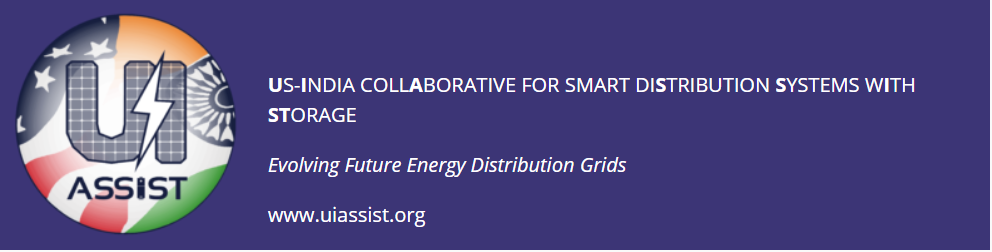 UI-ASSIST Virtual Review Workshop Tuesday July 21, 2020 Tuesday July 21, 2020 9:00-9:30 PacificSession #1: Kick off - Welcome and Introductions of Funding Agencies and Advisory Boards                                                               Speakers:  Suresh Srivastava (IITK) and Noel Schulz (WSU)9:30-9:45 PacificDST  Speaker: Sanjai Bajpai9:45-10:00 PacificIUSSTF Speaker: Nandini Kannan10:00-10:15 PacificDOE Speaker: Merrill Smith10:15-10:30 PacificTheme 1 – Virtual Workshop Logistics                                                    Speaker:  Anurag Srivastava (WSU) 18:30-19:00 PacificSession #2: Theme Updates A Theme 9* - Field Demos                                                          India Speaker: Suresh Srivastava(IITK)   US Speaker:  Anurag Srivastava (WSU)19:00-19:30 PacificTheme 8* - Lab Testing & Validation                                                      India Speaker: Santanu Mishra (IITK)   US Speaker:  Anurag Srivastava (WSU) 19:30-20:00 PacificTheme 2* - Distribution Models & Benchmarks                                 India Speaker: Anju Meghwani (IITK)   US Speaker:  Noel Schulz (WSU)Wednesday July 22, 2020Wednesday July 22, 202009:00-9:30 PacificSession #3: Theme Updates B Theme 3* - Storage                                                                 India Speaker:  Alekhya Dutta (TERI)  US Speaker:  Noel Schulz (WSU)09:30-10:00 PacificTheme 4* - Microgrid & Active Distribution Systems                 India Speaker: Santanu Mishra (IITK)   US Speaker:  Miroslav Begovic (TAMU)10:00-10:30 PacificTheme 6A* - DSO/Energy Management                                                                               India Speakers:   Abheejeet Mohapatra (IITK) and Krishnan Vekatraman (Synergy) 18:30-19:00 PacificSession #4: Theme Updates C Theme 6B* - DSO/Energy Management                               US Speakers:  Anurag Srivastava (WSU)19:00-19:30 PacificTheme 7* - Market & Regulatory Issues                             India Speaker:  Abhijit Abhyankar (IITD)  US Speaker:  Anuradha Annaswamy (MIT)19:30-20:00 PacificTheme 5* - Cybersecurity                                                      India Speaker:  Ketan Rajawat (IITK)  US Speaker:  Anurag Srivastava (WSU) Thursday July 23, 2020Thursday July 23, 202009:00-9:30 PacificSession #5: Theme Updates D Theme 10* - Impact Analysis & Policy                                 India Speaker:  A K Saxena (TERI)  US Speaker:  Anjan Bose (WSU)09:30-10:00 PacificTheme 11* - Workforce & Training                                      India Speaker:  Santanu Mishra (IITK)  US Speaker:  Noel Schulz (WSU)10:00-10:30 PacificSession #6: Discussions & Next Steps Summary Discussions (DST/UISSTF/India Advisory Board Members Response) Moderator:  Noel Schulz (WSU)18:30-19:00 PacificSummary Discussions (DOE and Advisory Board Members Response) Moderator:  Noel Schulz (WSU)19:00-19:30 PacificGeneral Discussions  Moderator: Anurag Srivastava (WSU) 19:30-20:00 PacificNext Steps                                                                   Moderators:  Suresh Srivastava (IITK) and Noel Schulz (WSU)